VIETNAM – Pu Luong – Mountains and Villages Trekking 3D2N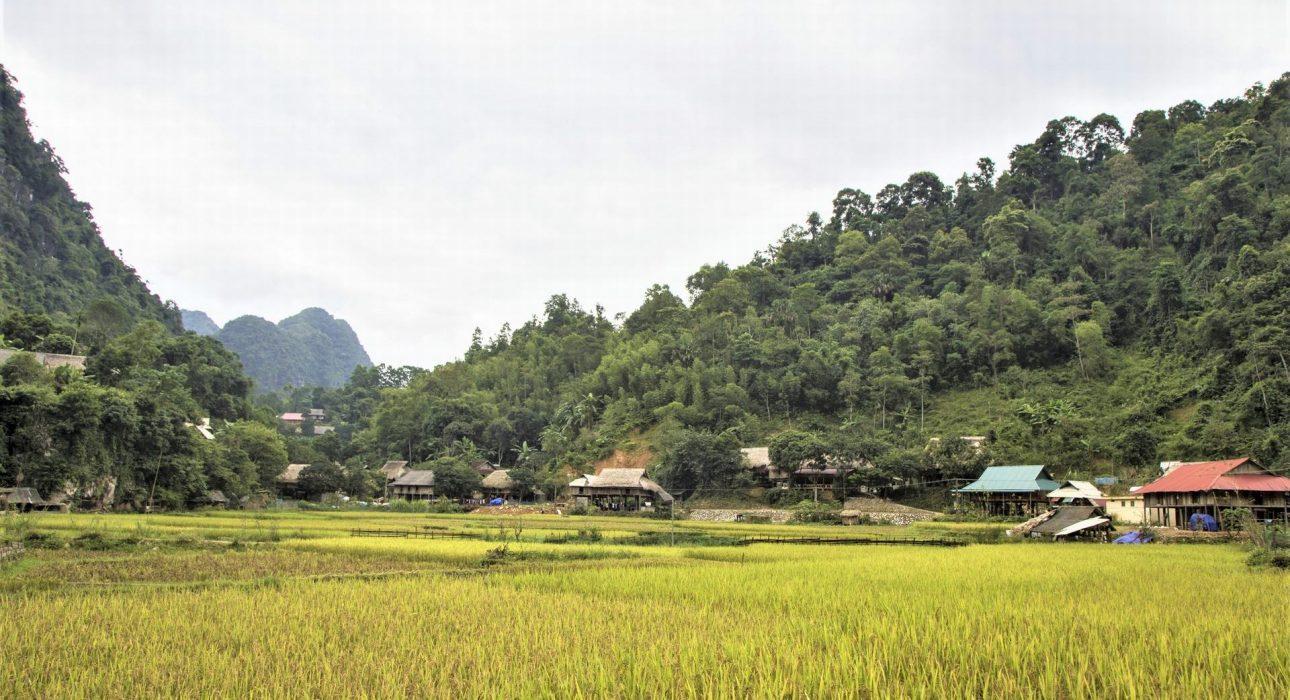 Over ViewThemeArt & Culture, Classic, SustainableCountry - CityVietnam - Pu LuongLevel of difficultiesLEVEL 3Price level$$$$SeasonalityAll year round - rainy season June - September Max Pax15Arrival CityPu LuongDeparture cityMai ChauItineraryNumber of days and nights3 days - 2 nightsDay by day descriptionThis 3-day, 2-night itinerary is designed for active travelers who are eager to put on their hiking shoes to explore Pu Luong and its valleys brimming with forests, rice paddies and rice terraces. The trails of the valley lead hikers through the villages of Thai minority tribes and give them the opportunity for close contact with the inhabitants, as they stop to sleep in village homestays.Selling pointsTo discover Pu Luong National Reserve by going through many villages, rice terraces and forestTo interact with local people from the Thai, Muong minority group and understand their local life by visiting the villages and staying at the homestaysAn active routine for a hiker experienced in everyday hiking.SustainabilityLevel Of The ExcursionMedium – This activity offers tangible positive contributions to the local community, culture and/or environmentThe Impact Of This ExcursionSocial/cultural ImpactInvolving minoritiesEnvironment ImpactTransportationEconomic ImpactCommunity benefitsAdditional InformationPositive Impact:This itinerary takes place in Pu Luong and has a positive impact on the region. Travelers stay in two different homestays of the Thai minority, with money spent directly  on dinner at the homestay, lunch in the countryside, etc.). No cars are used during the tour; only walking & trekking. Tourism has helped support the region in terms of infrastructure (particularly for roads) but also to keep the young people moving away from the region by providing job opportunities.OptionsExtensionsMai Chau – Hiking in the enchanted Mai Chau landscapeNinh Binh – Lunch in a Local HousePhotos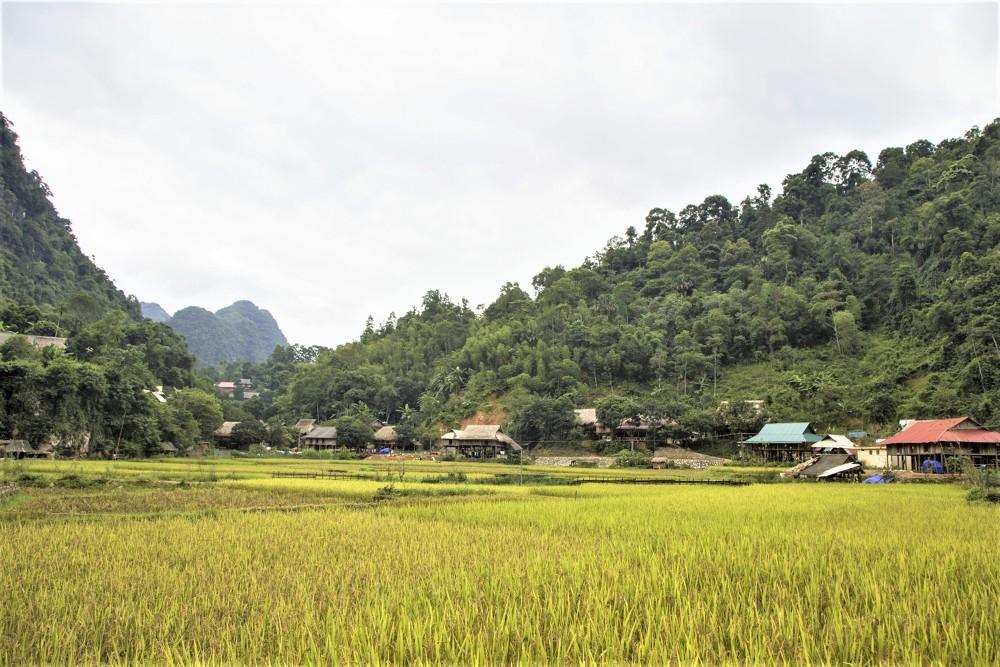 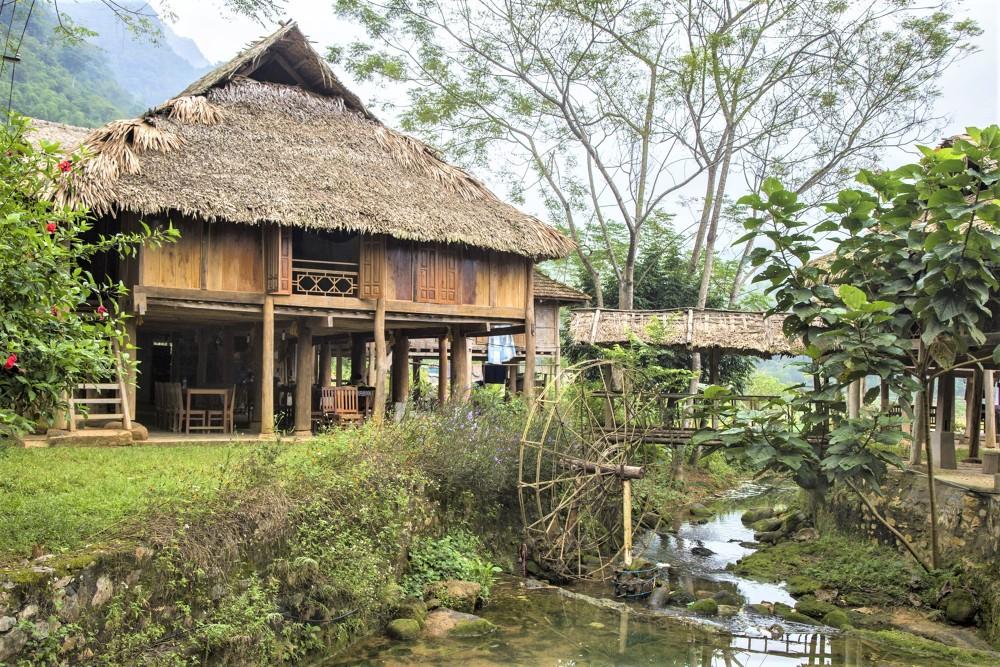 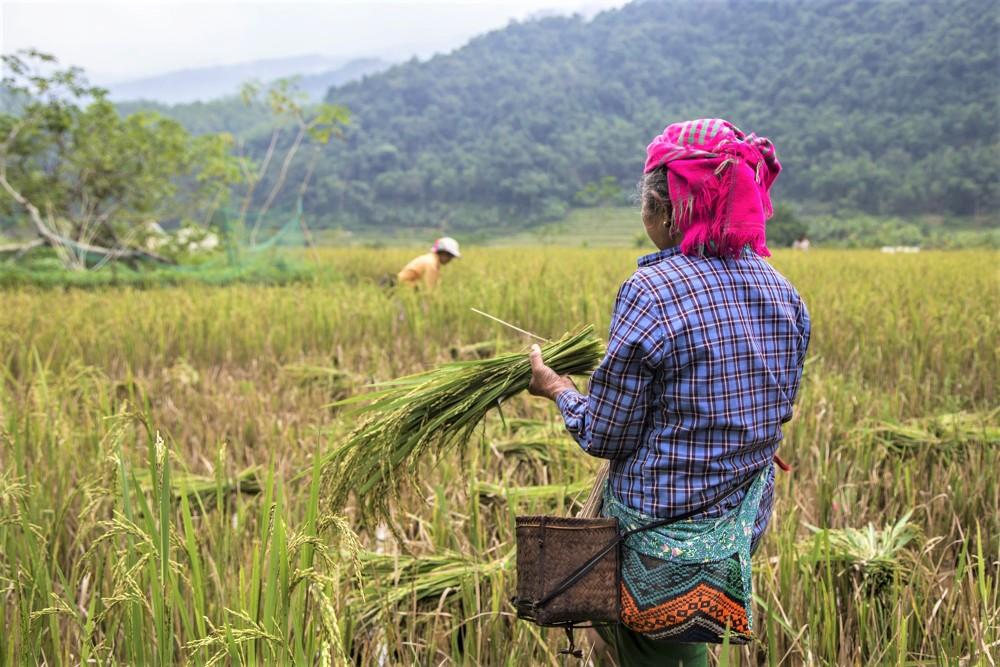 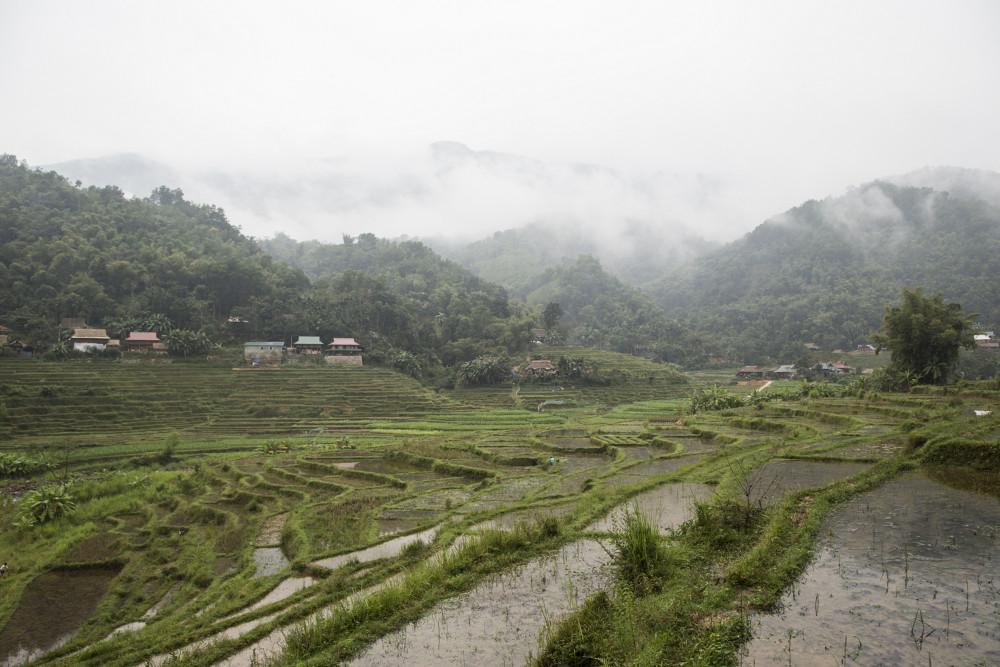 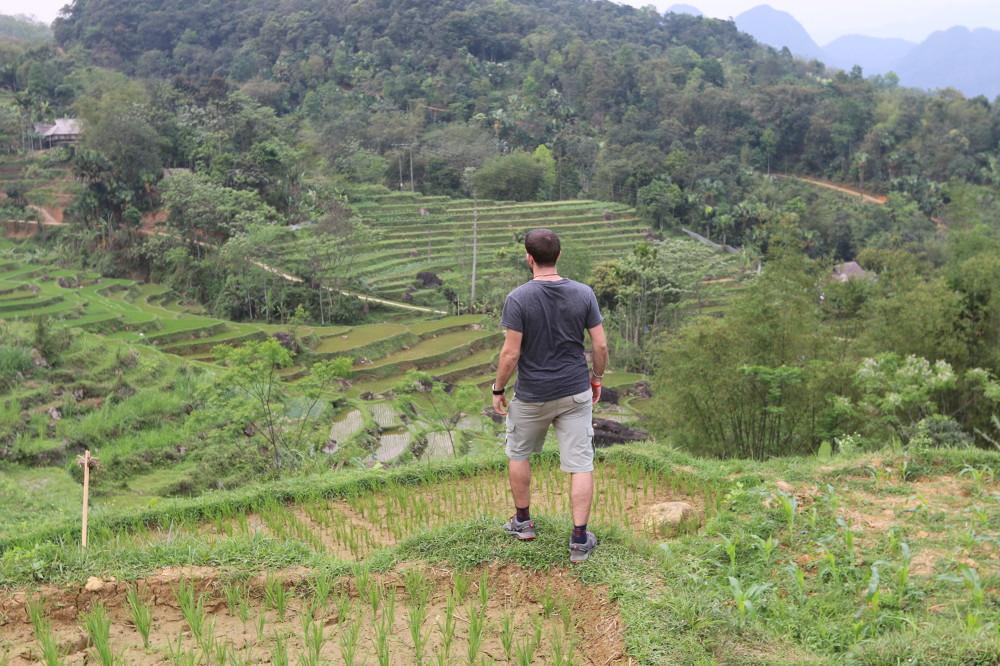 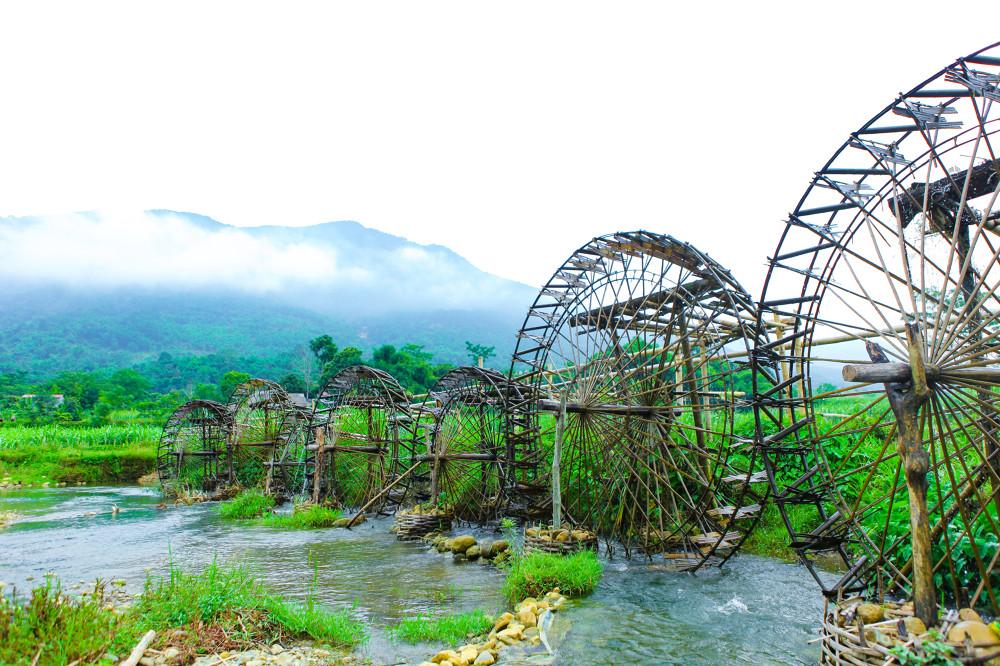 Easia Travel Head OfficeVietnam Head OfficeC/o: ATS Hotel, Suite 326 &327, 33B Pham Ngu Lao Street, Hanoi, VietnamTel: +84 24-39 33 13 62www.easia-travel.com